О внесении изменений в приказ Управления финансов Администрации муниципального образования «Игринский район» от 28.04.2017 года № 30 «О составе форм и сроках представления сводной месячной бюджетной отчетности в Управление финансов Администрации муниципального образования «Игринский район»          В соответствии с приказами Министерства финансов Удмуртской Республики № 292 от 19.09.2019 года, № 090 от 27.03.2020 года приказываю:          1. Внести в приказ Управления финансов Администрации муниципального образования «Игринский район» от 28.04.2017 года № 30 «О составе форм и сроках представления сводной месячной бюджетной отчетности в Управление финансов Администрации муниципального образования «Игринский район» следующие изменения:     1) в приложении 1:          в строке 3 наименование формы «Отчет об использовании межбюджетных трансфертов из федерального бюджета муниципальным образованием» (ф.0503324Ф) заменить на наименование «Отчет об использовании межбюджетных трансфертов, предоставленных из бюджета Удмуртской Республики, муниципальными образованиями» (ф.0503324_общая), отчетность представляется не позднее 7 числа месяца, следующего за отчетным;          поле строки 4 исключить;          после строки 7 дополнить новыми строками следующего содержания:          2. Контроль за исполнением настоящего приказа возложить на начальника бухгалтерского отдела учета и отчетности Г.Г. Шкляеву.Начальник Управления финансов                                               Л.А.Протопоповмуниципал кылдытэтлэнАдминистрациез(Эгра ёрослэн Администрациез)КОНЬДОН УЖПУМЪЁСЪЯ КИВАЛТОННИ 29 апреля 2020 года  № 358.Отчет о бюджетных обязательствах (ф.0503128) в части принятия и исполнения обязательств в ходе реализации национальных проектов (программ), комплексного плана модернизации и расширения магистральной инфраструктуры (региональных проектов в составе национальных проектов) (ф.0503128М-НП)Не позднее 9 числа месяца, следующего за отчетным9.Отчет об обязательствах учреждения (ф.0503738М-НП)Не позднее 9 числа месяца, следующего за отчетным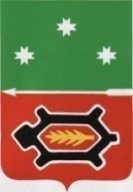 